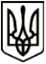 УкраїнаМЕНСЬКА МІСЬКА РАДАЧернігівська область(восьма сесія восьмого скликання)РІШЕННЯ30 липня 2021 року	№ 392Про проведення оцінки покращення об’єкта З метою визначення фактичної вартості поліпшення майна, здійсненого в результаті реалізації проєкту «Реконструкція фасадів Менського районного будинку культури по вул. Червона площа, 3 в м. Мена Чернігівської області», керуючись ст. 26 Закону України «Про місцеве самоврядування в Україні», Менська міська рада ВИРІШИЛА:1. Доручити відділу культури Менської міської ради замовити проведення оцінки поліпшення об’єкта в результаті реалізації проєкту «Реконструкція фасадів Менського районного будинку культури по вул. Червона площа, 3 в м.Мена Чернігівської області».2. Контроль за виконанням рішення покласти на заступника міського голови з питань діяльності виконавчих органів ради  В.І.Гнипа.Міський голова	Г.А. Примаков